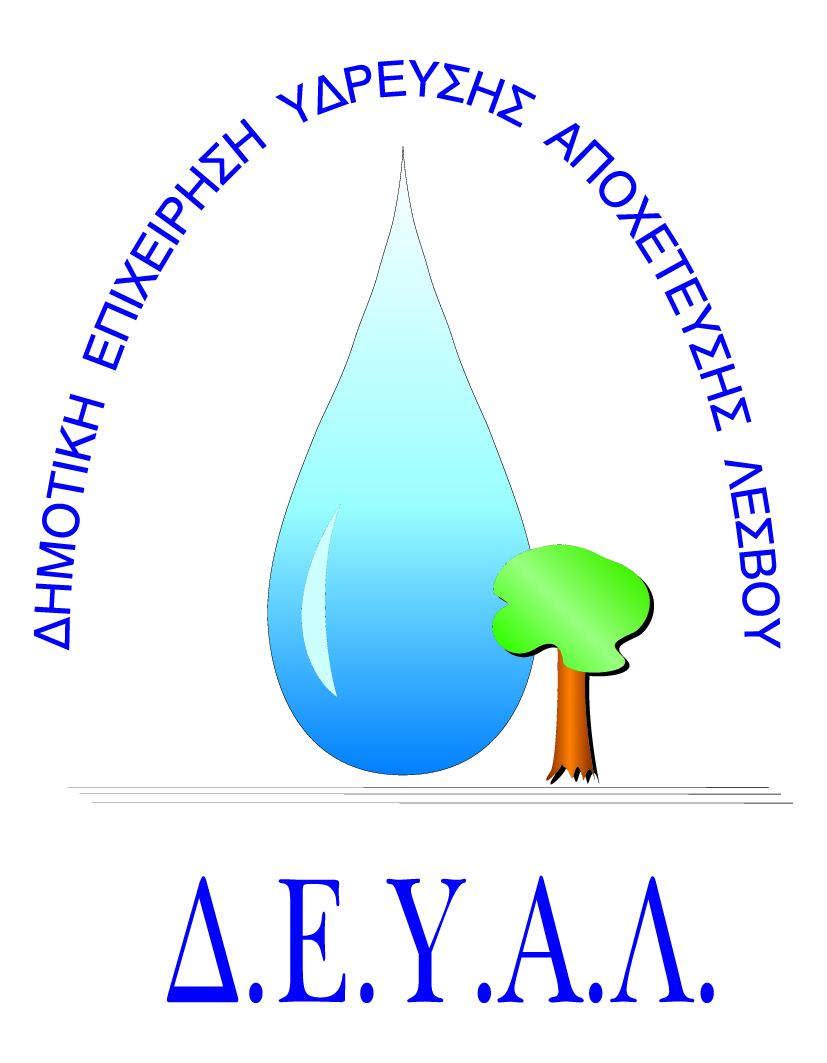 ΔΗΜΟΤΙΚΗ ΕΠΙΧΕΙΡΗΣΗ             ΥΔΡΕΥΣΗΣ ΑΠΟΧΕΤΕΥΣΗΣ                ΛΕΣΒΟΥTΜΗΜΑ ΠΡΟΜΗΘΕΙΩΝ                                                                   Μυτιλήνη 2/ 10/ 2018Αρμόδιος: Πολυχρόνης Γιάννης					Αρ. πρωτ.11056Τηλ. &Fax: 2251041966Email:promithion@deyamyt.gr			ΠΡΟΣΚΛΗΣΗ ΕΚΔΗΛΩΣΗΣ ΕΝΔΙΑΦΕΡΟΝΤΟΣ ΠΡΟΜΗΘΕΙΑΣΘΕΜΑ: Προμήθεια, κατασκευή  και εγκατάσταση αντλητικού συγκροτήματος στην γεώτρηση ΄΄Μάκαρα΄΄ της Δ.Ε.Καλλονής.ΠΛΗΡ:ΚΑΡΑΚΩΝΣΤΑΝΤΙΝΟΣ ΓΡΗΓΟΡΗΣ ΤΗΛ.ΕΠΙΚ. 6936806764Λήξη Προθεσμίας υποβολής προσφορών: Παρασκευή 5-10-2018 και ώρα 13:00Χρόνος Αποσφράγισης προσφορών	: Παρασκευή 5-10-2018 και ώρα 13:30Χρόνος Παράδοσης				: Δέκα (10) ημέρες μετά την ανάθεση της προμήθειας  Όροι Πληρωμής				: Εξήντα (60) ημέρες μετά την παραλαβήΤόπος Παράδοσης	 : Εγκαταστάσεις Καρά Τεπές ή Γραφεία ΔΕΥΑΛΤρόπος υποβολής προσφοράς (έντυπο 1 και 2):  1) Fax(2251041966) ή 2) email (promithion@deyamyt.gr) ή 3) σε σφραγισμένο φάκελο στα γραφεία της ΔΕΥΑΛ (Ελ.Βενιζέλου 13 – 17, 1ος όροφος) 
                                                                                                    ΓΙΑ ΤΗ ΔΕΥΑΛΑ/ΑΤΕΧΝΙΚΗ ΠΕΡΙΓΡΑΦΗ/ΠΡΟΔΙΑΓΡΑΦEΣΠΟΣΟΤΗΤΑ1Στην γεώτρηση ΄΄Μάκαρα΄΄ της Δ.Ε Καλλονής θα κατασκευασθεί και θα τοποθετηθεί το παρακάτω σύστημα άντλησης για την υδροδότηση του οικισμού:Α) Προμήθεια δυο (2) δεξαμενών από πολυαιθυλένιο (κατάλληλες για πόσιμο νερό) χωρητικότητας 5m3 με ηλεκτρικό φλοτέρ.Β) Προμήθεια επιφανειακού αντλητικού συγκροτήματος που να δίνει 5m3/h στα 50m τριφασικό.Γ) Προμήθεια υποβρύχιου αντλητικού συγκροτήματος με προδιαγραφές 8m3/h 60m.Δ) Προμήθεια παρελκόμενων για την σύνδεση των δυο δεξαμενών μεταξύ τους (συγκοινωνούντα δοχεία), τη σύνδεση των δεξαμενών με τα δυο υφιστάμενα Κ.Δ.Δ. 300lt και το αντλητικό συγκρότημα επιφανείας, ηλεκτρολογικό υλικό και πινακάκι για την σύνδεση του επιφανειακού συγκροτήματος με το υπάρχον δίκτυο καθώς και την σύνδεση του ηλεκτρικού φλοτέρ για την λειτουργία των δεξαμενών,2Η παροχή εργασιών για την εγκατάσταση του παραπάνω συστήματος αφορά:Α) Κατασκευή τσιμεντένιας βάσης για την τοποθέτηση των δυο (2) δεξαμενών.Β) Τοποθέτηση, σύνδεση των δυο δεξαμενών και του αντλητικού συγκροτήματος επιφανείας με τα υφιστάμενα Κ.Δ.Δ. και με το ηλεκτρικό δίκτυο.